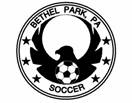 BETHEL PARK SOCCER ASSOCIATIONBOARD MEETING – February 13, 2018Eric Lancy, President of Bethel Park Soccer Association (BPSA), called the meeting to order at 7:08 PM in the Council Caucus Room of the Bethel Park Municipal Building.  Board members present were: Eric Lancy, Matt Yee, Camilla Hendrych, Scott DiGiorno, Jason Turka, Kathleen Tischler, Chad Linden, Steve Minick, Mike Kuntz, and Jay Zeminski.Secretary’s Report:  Minutes were distributed via email prior to the meeting; however, they were also available and reviewed at the meeting.  Motion was made by Scott DiGiorno and a second was made by Camilla Hendrych to approve the minutes & post to the website.  The motion passed unanimously. Treasurer’s Report:  Mike Kuntz reported the following via email:  Balance in checking:  $7,445.48Balance in savings:  $66,512.79Balance in CDs:  $11,226.04For a total balance of :  $85,184.31Winter training subsidies are still available for teams finding training opportunities.President’s Report:    Eric attended the PA West South District Presidents’ Meeting.  Congratulations to the following Bethel Park Travel teams who were promoted:U12 Boys Chichwak 2006 will move from D6 to D5U11 Girls Rowdies (Kuntz) 2007 will move from D5 to D4U10 Boys Flash (Askins) 2008 will move from D6 to D5 There has been talk started about combining the East and South for a 5v5 league for age groups U15 and above.  The West already has a league that may be used as a model to keep kids playing soccer as they get older.There has been a change to FBI fingerprint validation, meaning approved sites have changed.  Also, those who completed the very first clearances were only good for 3 years.  Changes were made to make that good for 5 years.  All coaches, managers, and referees must be updated before the season.  If clearances are set to expire during a season, they must be updated before the season starts.At U11 and U13, smaller sided opportunities may be available for teams who are struggling to add players as they move from 7v7 to 9v9 or 9v9 to 11v11.Committees:Registration –Blasts have been sent out about Flight registration.Registration numbers are up.Communications –Eric Lancy sent out a blast to the BPSA community about the current situation concerning Village Green.Eric will meet with Matt Yee and Michael Askins to discuss our distribution system and website.Jason Turka will talk to the BPHS programming teacher to connect with Eric Lancy to potentially establish a partnership to handle our networking situation.Matt Yee and Eric Lancy have been responding to emails from the BPSA gmail account.Risk Management: Ice packs are in lock up.Clearances need to be updated.Referees:No reportTravel Commissioner & Registrar – Adjustments will need to be put in for promoted teams.Scott DiGiorno will reach out to older teams to see about which teams will participate this spring.Coaches of current teams should send out an email to verify that all team members are returning in order to place new players if possible.  Again, teams should consider registering practice players at a reduced rate in order to get kids involved, as teams will need more players when rosters expand as they move up in age groups.Flights – Flight 4 coordinator position will need fulfilled for the Spring.  PR and Fundraising: 	No reportFields: Village Green will not be available this Spring.Turf fields will be assigned and used for practice on Sundays in March.Millennium, Neil Armstrong, Ben Franklin, and Park Avenue will need to be built at the end of March/beginning of April.Equipment: Scott DiGiorno will call Dan Sloan about the goals BPSA has planned to buy in order to coordinate the purchase and implementation.Community Liaison – No report.Coaching & Player Development – BPSA has entered into an agreement with UK International for this Spring in order to provide training with Flights at Neil Armstrong and Millennium on Saturdays, as well as an Academy Day once a week.There will be a Travel Coaches Meeting on Wednesday, February 21 at the Rec Center.Old Business– No reportNew Business –Jay Zeminski suggested approaching the BPHS Boosters about co-hosting a tournament in addition to the early August one that is currently in place.  The new tournament would be scheduled in late March as a kick-off for the Spring season.  Discussion ensued about parameters and BPSA involvement; therefore, more discussion will be needed moving forward.Upcoming Dates: Board meeting March 13, 2018 at 7 PM at the Council Caucus Room of the Bethel Park Municipal Building.A motion was made to adjourn the meeting by Jason Turka, and a second was made by Matt Yee.  All were in favor, and the meeting was adjourned at 8:32 pm.Respectfully Submitted,Jay Zeminski, BPSA Secretary